ΠΡΟΚΗΡΥΞΗ 188/4-2-2015ΑΠΑΝΤΗΣΗ ΣΕ ΕΡΩΤΗΜΑΤΑ ΓΙΑ ΤΟΝ ΑΝΟΙΚΤΟ ΔΗΜΟΣΙΟ ΔΙΑΓΩΝΙΣΜΟ«Παροχή υπηρεσιών για τη μελέτη, τον σχεδιασμό και την υλοποίηση υποστηρικτικών διακρατικών δράσεων ανάπτυξης νέων δομών κοινωνικής οικονομίας στη Ρουμανία για την απασχόληση των ατόμων με αναπηρία»που εντάσσεται στο έργο «Βιώσιμη ανάπτυξη (Sa Evoluam Sustenabil)»Από υποψήφιους αναδόχους, ετέθησαν τα παρακάτω ερωτήματα:Σύνολο ερωτημάτων: ένα (1)Ερώτημα: Θα θέλαμε να μας διευκρινίσετε τη φράση «153.430,38 Ευρώ (χωρίς ΦΠΑ, ο ΦΠΑ βαρύνει τον ανάδοχο του έργου.)»Εννοείτε ότι δε θα πληρωθεί ο αναλογούν ΦΠΑ;Φορολογικά πώς θα μπορέσει να δικαιολογηθεί, εφόσον ο ανάδοχος δεν μπορεί να έχει παραστατικό δαπάνης για το ΦΠΑ;Ακόμα και αν γίνει κάτι τέτοιο (δε γνωρίζουμε φορολογική φόρμουλα), το πραγματικό κόστος ανεβαίνει καθώς σε μία τέτοια περίπτωση θα αποδοθεί στη Δ.Ο.Υ. και θα θεωρηθεί μέρους κέρδους οπότε θα φορολογηθεί κιόλας με 26% ή 33%.Ήτοι το ποσό των 153.430,38€ γίνεται (για 26% φορολόγηση): -108,966.26€.Απάντηση:Το έργο γίνεται στο πλαίσιο του Τομεακού Επιχειρησιακού Προγράμματος Ανάπτυξης Ανθρωπίνων Πόρων 2007 - 2013 της Ρουμανίας (Programul Operational Sectorial Dezvoltarea Resurselor Umane 2007-2013). Το ΦΠΑ αποτελεί έξοδο και είναι ενσωματωμένο στη συνολική αξία, κατόπιν σύμφωνης γνώμης της Διαχειριστικής Αρχής της Ρουμανίας.-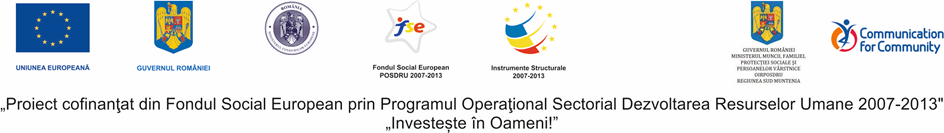 